FOR IMMEDIATE RELEASE August 8, 2018	CONTACTJuergen Barbusca, manager of communications(702) 545-1004, juergen.barbusca@cox.com, #CoxCharities #CoxLasVegasCox Charities awards $95,000 to local nonprofits at annual ceremonyLAS VEGAS, August 8, 2018 - Cox Charities, the philanthropic arm of Cox Communications in Las Vegas, presented $95,000 in grants to 29 local nonprofit organizations on Wednesday, Aug. 8. Ten nonprofits received $5,000 each and the remaining 19 organizations received grants in amounts ranging from $1,500 to $3,000 at an annual grant distribution ceremony. The awards were presented to a representative of each of the local 501(c)(3) nonprofit organizations listed below. The presentation was made at a bi-annual employee gathering led by senior leaders of the Cox Southwest Region. Approximately 800 of the Company’s just over 1,600 employees attended the festive awards program. Cox Charities is an employee funded and managed workplace giving program begun in 2007. It has awarded more than $1.7 million in charitable grants to over 100 diverse nonprofit organizations/agencies that serve children/families, education/STEAM and diversity.Cox Charities 2018 Grant RecipientsAcing Autism, $2,500After School-All Stars, $3,000Andson Foundation, $5,000Boys Town Nevada, $2,657CASA Foundation, $2,500Communities in Schools of Nevada, $5,000Edward Kline Memorial Homeless Veterans Fund, $2,500Family & Child Treatment of Southern Nevada, $2,500Foster Kinship, $1,000Friends of the Las Vegas Metropolitan Police Foundation, $5,000Grant a Gift Autism Foundation, $2,500HELP of Southern Nevada, $1,500Junior Achievement of Southern Nevada, $2,500Las Vegas Clark County Library District Foundation, $2,500Las Vegas Philharmonic, $2,172Miracle Flights, $2,500Nathan Adelson Hospice Foundation, $2,500Nevada Child Seekers, $5,000Nevada Childhood Cancer Foundation, $5,000Nevada Diabetes Association for Children & Adults, $5,000Opportunity Village Foundation, $3,000Refuge for Women Las Vegas, $5,000Ronald McDonald House Charities of Greater Las Vegas, $5,000Street Teens, $2,000Serving our Kids Foundation, Inc., $5,000The Animal Foundation, $2,000The Gay and Lesbian Community Center of Southern Nevada, $5,000The Public Education Foundation (PEF), $3,000The Smith Center For The Performing Arts, $2,172About Cox CharitiesCox Charities is the philanthropic giving arm of Cox Communications, Las Vegas. It is an employee-driven and resourced community giving initiative that provides annual competitive grants to nonprofit agencies in Southern Nevada. Since 2007, a rotating committee of Cox employees manages the workplace giving campaign, solicits grant applications and approves grant requests. The committee evaluates requests based on the organization’s mission, programming and written grant application. Cox Charities provides funding to initiatives that support the company’s philanthropic cornerstones of children/families, education/STEAM and diversity. Visit coxcharitieslv.com.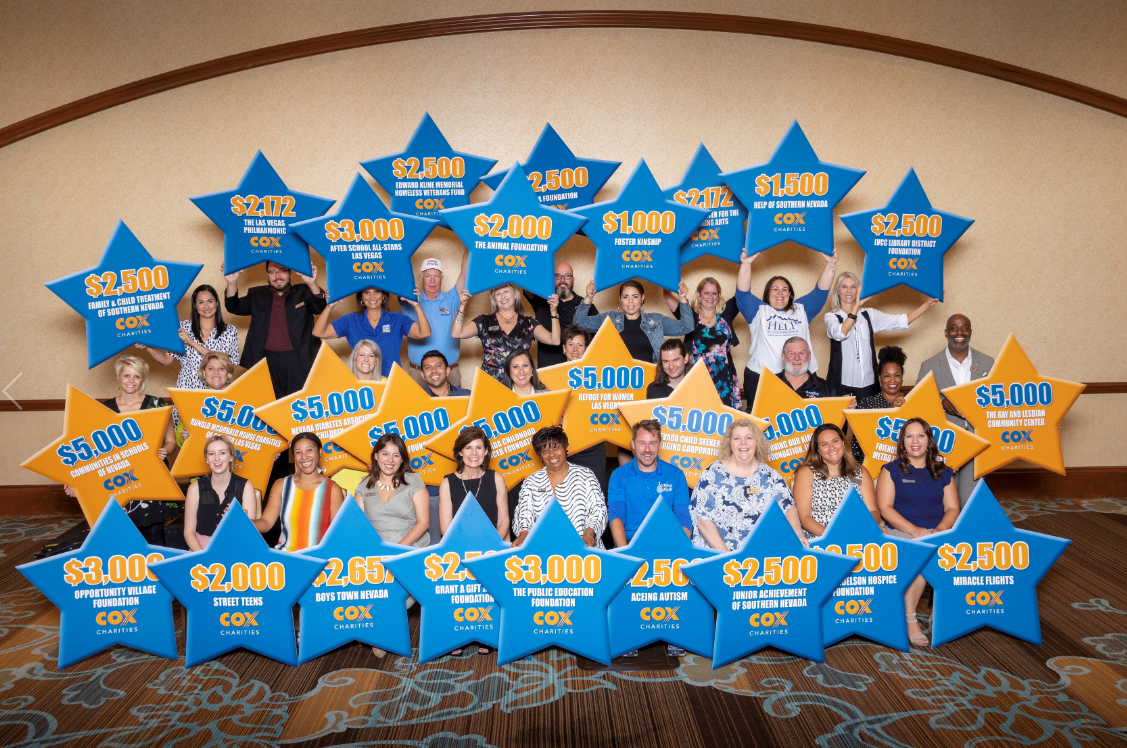 Photo caption: Pictured are representatives of 29 local nonprofit organizations who shared $95,000 in grants from Cox Charities, the philanthropic arm of Cox Communications, Las Vegas.  ###